Amukura parish caspa B/ STUDIES f4 MARKING SCHEME P2a)  Explain five factors to consider when choosing office equipment. (10mks)Cost; this refers the initial, maintenance and running cost of the equipment. Organization will choose an equipment they can afford based on amount of capital available.Adaptability; this is the ability of the equipment to cope with future changes and development. An organization will choose an equipment that will adjust to any future changes without becoming obsolete.Possibility of hiring rather than buying; one has to consider the cost and convenience of buying an equipment as opposed to hiring. If hiring is expensive than buying, then the organization will have to buy.Durability; this refers to the lifespan of equipment. The organization will acquire an equipment that will last long.Effect on staff morale; this refers to staff attitude towards the equipment. The organization will acquire an equipment that will motivate the staff to use. Staff members should be involved in deciding which equipment to acquire.Availability of complimentary resources; this refers accessories required in order to operate the equipment. i.e the availability of power, spare parts etc.Availability of manpower; it is personnel required to run and operate an equipment. A business should consider the availability and cost of skills required.Availability of room; where the equipment will be kept safely.Security of the equipment; one has to consider whether the available resources are adequate to offer enough security for the equipmentb)	Explain the causes and remedies of the following types of unemployment. (10 marks)Seasonal unemployment; it is experienced whereby products loses demand and responsible labor force is laid off.Solution; introduction of variety of economic activities Structural unemployment; it occurs where jobs are available but one does not have the required skills to handle the jobs.Solution; provision of relevant education training opportunities to ensure necessary skills required by the labor market.Disguised unemployment; occurs where the number of people employed exceeds those that are required. The workers full capability is not completely utilized.Solution; initiating more projects that would create more jobs.Residual unemployment; occurs when the physically or mentally challenged members of population are not offered job opportunities by employers.Solution; ensuring the implementation of policy of affirmative action.Involuntary unemployment; it occurs where people are actively searching for job opportunities at any existing wage rate but couldn’t find.Solution; initiate economic activities that could spur economic growth to create more job opportunities.	a)	Importance of insurance to an economyCreation of employment. Insurance provides employment to individuals as actuaries and sales persons.Creating confidence in investors. Compensation in the event of occurrence of loss encourages investors to invest in risky ventures.Revenue to the government.  The government receives revenue from license fee and taxes from the insurance profits.Continuity of business. Business that could close down because of loss due to event of a risk will continue to operate because of compensation from the insurance companies.Spreads risks. Pooling of risks ensures that the few who suffer loss are indemnified.Encourages savings. Endowment assurance is a savings plan to the assured.Investments. The excess of the total premiums over claims can be invested by the insurance firms.b)	  Dr			Three column cash book    			    Cr	a) 	 Explain five features of oligopoly. 		(10 marks)Firms are interdependence in decision making/ firms keenly observe each other’s action s/ decisions  hence acting in any way triggers (counter) reactions (from other firms)Firms deals with products that are homogeneous / similar / the products are close substitutes (of each other) but are only differentiated in terms of aspects like colour/packaging/shapes/prices/brandingFirms may engage in non-price competition / the firms under oligopoly may avoid price wars hence only compete via other means like (aggressive) advertise/after sales service/market segmentation / fixing productsUnpredictability / uncertainty of behavior since  firms( under oligopoly) keep reacting to market changes differently (depending on actions taken by other firms within the market/firms may be taken by surpriseThe market is made up of a few (large) firms since firms (operating under oligopoly) tend to have a large capital outlay / make (extensive) use of modern technology (in their production activities) / control substantial share of the marketThere are limiting factors to entry such as the large capital investment required to be (to be a player in the market) / the level of technology involved (make keep off entrance in to the market) / intimidation / economies of scale / collusion / cartel / accept examples of limiting factors as mentionFirms may engage in price wars / price rivalry / cutthroat competition which may lead to survival / collapse of (some) firms. It may lead price rigidity / kinked demand - occasion by fear other firms reaction / if a firm tries to sell a price above the kinked no other firm may follow it but if below all other firms may follow suit.There may be price leadership – where the dominant firm dictates the market price / rates in the market.b) Difference between partnerships and cooperative societies   	a) Reasons for continued existence of small firms in an economy.Need for personalized services such as hair cutting makes them to thrive. Flexibility. Small scale firms can be changed when need arises.Less capital requirement. They require relatively less capital to start and operate unlike large firms.Ease management. Small firms are easy to manage and control compared to large firms.To keep away from rigorous legal process associated with starting of large firms.                                                                 ( any 5 point x2 = 10mks)b) Channels for distributing exported tea from Kenya to France.   (10marks)Local producer             foreign  Agent       Wholesaler           Retailer       foreign consumerLocal producer      foreign Wholesaler        foreign Retailer      foreign consumerLocal producer       foreign Manufacturer’s representative      foreign wholesaler      foreign Retailer       foreign consumer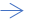 Local producer         foreign Wholesaler        foreign consumerLocal producer       foreign retailer       Foreign consumerLocal producer       Foreign consumer                          ( any 5 point x2 = 10mks) 	a) Explain five reasons for government involvement in business.To attract foreign investment by initiating major business projectsTo prevent foreign dominance of the economy by investing in areas where the locals are not able to.To provide goods and services which are too sensitive to be left in the hands of the private sector e g fire arms.To provide essential goods and services in areas where private individuals and organizations are unwilling to venture due low profits or/and high risks.To provide essential goods and services which private organizations are unable to provide due high initial capital required.To prevent exploitation of the public by private business persons especially in provision of goods and services like sugar, transport and communicationb) Documents sent by the buyer to the seller in home trade. Letter of inquiry. A request by a prospective buyer for information about the goods dealt in by a seller.Order. List of goods a potential seller is required to supply the buyer with.Goods received note. Sent to inform the seller that goods sent have been received.Goods returned note. Sent to the seller to inform him/her that goods have been returned I owe you. Is a written acknowledgement of debt.    a) Unethical practices in  Product promotionGive false information about a product; misleading consumers/making wrong claims about their productsNot disclosing side effects of a product; so as to increase salesOverpricing  of goods;Cheating on ingredients of goods;Advertising with negative effects on the environment;by littering the /making excessive noise/using environmentally unfriendly promotional materials.Promoting genuine products but sell counterfeits;Potraying rival business negatively; in attempt to capture the market/gain undue advantage Exploiting vulnerable groups; such as children since they lack knowledge/experience to understand the purpose of appealsb)                                     OMASAJA TRADERSTRADING, PROFIT & LOSS ACCOUNTDr.                     FOR THE PERIOD ENDED 31ST MARCH 2019                                  Cr.                                                  OMASAJA TRADERSBALANCE SHEETAS AT 31ST MARCH 2019DatedetailsfoliD.ACashbankDateDetailsfoliD.Rcashbank20191/3Balanceb/dSh.Sh.95000Sh.20191/3Balanceb/dSh.Sh.Sh.150003/3sales220002/3purchases6800016/3Sakaya 1800402009/311201288020/3Shamim 55004950011/3salaries1400024/3Bank   c2600024/3cashc2600028/3Cash cc1560027/3Drawings  900028/3Bank cc1560028/3Bal c/d144007342073001210001273001120121000127300Bal b/d1440073,420PartnershipsCooperative societiesi)Formed by a minimum of 2 partnersFormed by a minimum of 10 members ii)The maximum number of partners is 20 but can be 50 for professional partnershipsThe is no set maximum for the number of members to form the societyiii)Some partners have unlimited liabilitiesAll members have limited liabilitiesiv)The day-to-day management of the partnership is left to the active partners assisted by employed professionalsThe management of the society is an elected committee of 9 members who are assisted by employed professionalsv)It can be dissolved due to retirement or exit of a general partnerThe retirement or exit of a member cannot lead to the dissolution of the societyvi)Formed through drafting of a partnership deedvii) they are partnersFormed through drafting of by-laws that are submitted to the commissioner of cooperatives for considerationMembers are cooperative membersCost of sales:                                    Ksh.Opening stock                                200,000Add purchases     2,400,000Add carriage in.      28,000         2,428,000C.O.G.A.S                                  2,628,000Less closing stock                         100,000                                      2,528,000Gross profit c/f                           1,432,000                                         3,860,000General expenses                         120,000Rent                                               46,000Telephone                                      20,000Salaries                                        360,000Net profit                                     922,000                                         1,468,000                                     Ksh.Sales                                          4,000,000Less returns inwards                      40,000                                    3,960,000                                                   3,860,000Gross profit b/f                         1,432,000Discounts received                        36,000                                          1,468,000                                               Ksh.Fixed Assets:Land & Buildings                         2,000,000Motor vehicles                                 400,000                                        2,400,000Current Assets:            Stock                          100,000Debtors                      300,000Bank                          120,000Cash                            12,000          532,000	2,932,000                                           Ksh.Capital                                         1,850,000Add Net profit                                922,000Less Drawings                                80,0000                                          2,692,000Short term Liabilities:Creditors                                          240,000                                   2,932,000